ГИПОТЕЗА: Заканчивается ли английский язык изучением в школе?The role of EnglishWherever you are in the world, you can hear the English language.Reading books in origin you can enjoy much.You will have the opportunity to go abroad and to talk with interesting people in English.All international conferences and forums are in English.It’s not a secret, that everybody like to listen to music. But it is interesting to know what she is singing about. If you know English you can watch famous films.You also can earn money: translating the articles or teaching students.And of course computer games have their names in English too.angry bird – злая птица; snake – змейка, Heroes - Герои. You also can earn money: translating the articles or teaching students.And of course computer games have their names in English too.angry bird – злая птица; snake – змейка, Heroes - Герои. English is a computer language. All the bottoms on the keyboard are in English. up -  вверх;down – вниз; print – печать; еnd – завершение; home – дом; backspace – назад; enter – вход, ввод You can meet it even at home: средство для мытья посуды Fairy – Фея; шампунь для головы Head and Shoulders – Голова и плечи; отбеливатель Vanish- исчезновение.In public places you seeWiFi– «вайфай» - бесплатный выход в интернет Exit – выход No smoking – курение запрещенов бассейне можно встретить надпись Caution Wet Floor – осторожно, мокрый полIn the restaurant or airport:WC – Water Closet – уборнаяТаким образом, английский язык не заканчивается окончанием урока в школе, он окружает нас всегда и повсюду! Изучив теоретические сведения и выполнив практическую часть работы, я вернулась к цели данного исследования - нужен ли английский язык русскому человеку. Чтобы определить необходимость иностранного языка, было проведено анкетирование среди учащихся пятого класса, которое подтвердило гипотезу. Как показало анкетирование, 100% учащихся считают, что английский язык нужно изучать. 34% учащихся английский язык необходим для того, чтобы путешествовать, 16% учащихся хотят успешно сдать экзамен, а 50% обучающихся для того, чтобы общаться на иностранном языке и получить профессию. 83% учеников признали, что английский язык для них является необходимостью, и только 17% учеников воспринимают английский язык как урок в школе. 92% обучающихся не были за границей.   50% никогда не забывают дома учебник, словарь и тетрадь по английскому языку, 33% могут забыть словарь, учебник или тетрадь дома, но это случается редко. 17 % опрошенных частенько забывают взять в школу учебник и словарь. 64% добросовестно записывают домашнее задание по английскому языку. 83% всегда выполняют домашнее задание,17% иногда приходят на урок английского языка не подготовленные. 50% учеников при выполнении домашнего задания обращается за помощью к родителям,17% к братьям или сестрам,33% выполняют самостоятельно.Я считаю, что на основании изученной мною информации, а также результатов проведенного мною анкетирования, можно однозначно сделать вывод, что мое предположение о том, что английский язык необходим русскому человеку, подтвердилось. English is not only the subject in the school timetable, but a “LESSON” in our everyday life. It’s an international language all over the world. If you know it you can communicate with people anytime. В ходе работы над  темой “Английский – в моем расписании” была составлена памятка для учащихся школы, для успешного изучения английского языка.THANK YOU for your attention!REMEMBER AND DO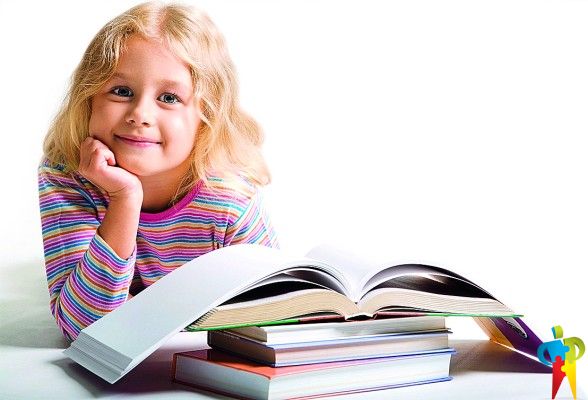 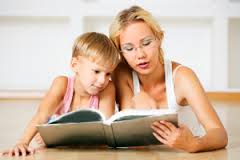        Don’t forget to bring your textbooks and workbooks to the lessons.        Always write down and do your homework.    Don’t afraid for asking help.      Pay attention to English words in your everyday life.     If you are abroad- speak English!    Study regularly.      Always have your dictionary with new words and rules.     Do the readings, listening, writing, learn grammar.    Read more and learn by heart.Listen to English songs and try to understand the words.Don’t afraid to make  mistakes. You just learn. 